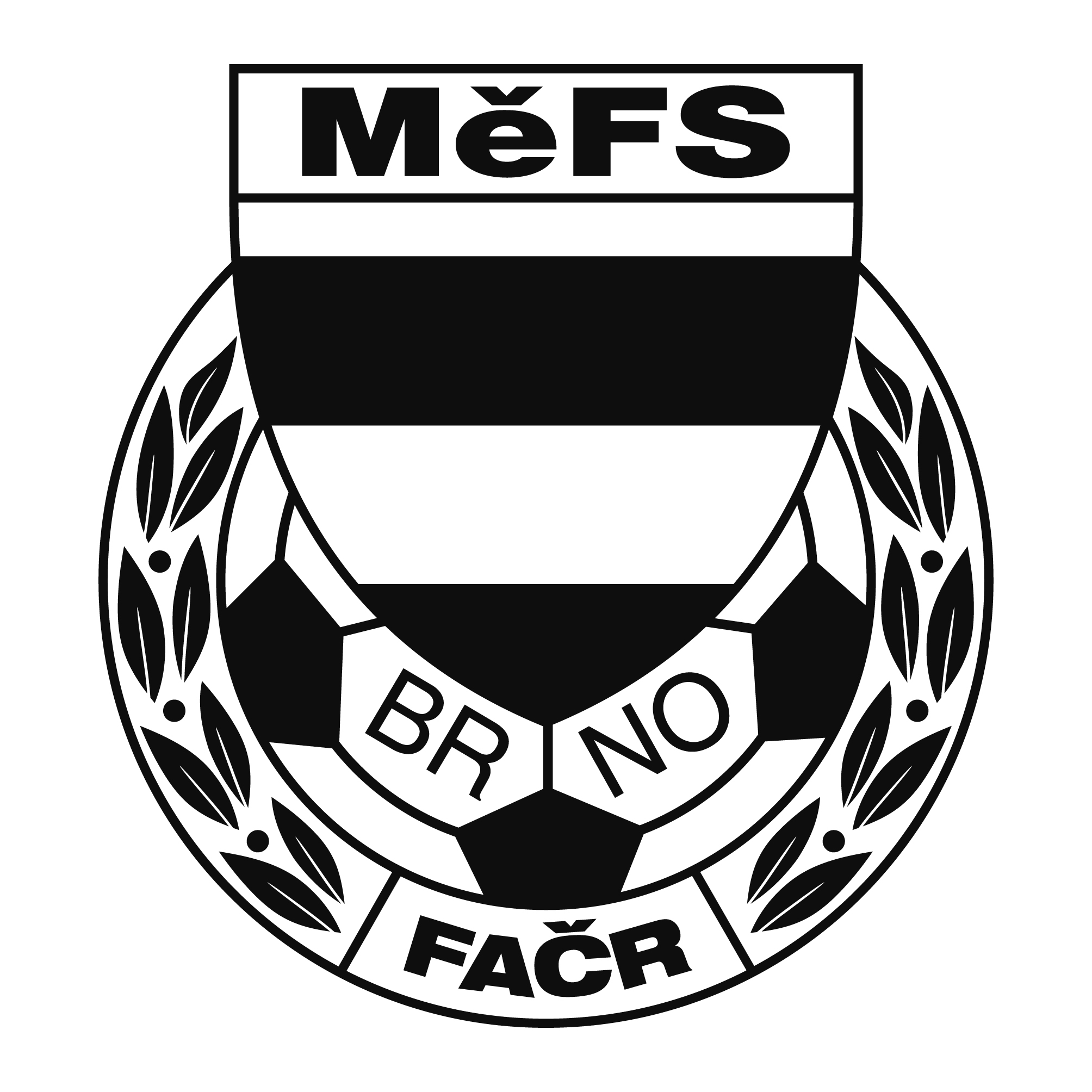 NOMINAČNÍ  LISTINAvýběru MěFS, hráčů U 11 Akce:					Břeclav cup 2019            Pátek dne 14. června 2019  – Sportovní areál Moravský ŽižkovMísto, datum a čas srazu: 	Brno, ul. Vojtova – u stadionu SK Moravská Slávia	V pátek 14. 6. 2019 v 8:30 hodinPředpokládaný konec:	15:30 hod, příjezd do Brna cca v 16:30 - 17hod.Nominace hráčů U 11:Hráči si vezmou s sebou:věci pro utkání na přírodní a případně i umělé trávě, brankáři vlastní výzbroj, kartičku pojištěnce.Trenéři: Šrámek Jiří, Záleský David			vedoucí: Dvořák PetrV krajním případě lze vyrozumět telefonicky p. Dvořák Petr – tel. 739593355.Za účast hráčů na srazu odpovídá mateřský oddíl. V případě neomluvené neúčasti nominovaných hráčů se klub vystavuje postihu dle článku 17 bod 3 RFS !V Brně 3. června 2019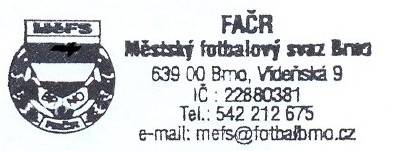    Mgr. Tomáš Němčanský, v.r.					 Mgr. Jan Maroši, v.r.	předseda KM MěFS						  předseda VV MěFSZa správnost:				     Libor Charvát					     sekretář MěFSPříjmení a jménomateřský klubPolcar PatrikFC Svratka BrnoStejskal Filip - brankářFC Svratka BrnoKratochvíl FilipFC Svratka BrnoArifovič DarioFC Svratka BrnoKřivánek JanTJ Start BrnoAdametz OliverTJ Start BrnoLorenc VojtěchTJ Start BrnoŠlampa PetrTJ Start BrnoBlahák ZbyněkFC SoběšiceSalzman AdamFC SoběšiceRudolf Matyáš - brankařČAFC Židenice 2011Derka JanFC MedlánkyJenyš JiříSK ObřanyBajgar FilipSK ObřanyJedlička TomášSK TuřanyBrandejs VojtěchTJ Bílovice nad Svitavou